ÖĞRETMENİM SİZ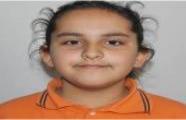 Öğretmenim okula gözümü açtığımda,İlk sizi gördüm.Nurlu yüzünüz içimi ısıttı.Öğretmenim siz bir kitaplıksınız,İçi tarih kokan.Öğretmenim siz bir bahçıvansınız,Bizi her gün bilgi ile sular,Kalem ile budarsınız.Öğretmenim siz bir kitaplıksınız,İçinde sevgi olan,Öğretmenim siz bir ressamsınız,Bizse rengârenk resimleriniz.Öğretmenim siz bir kitaplıksınız,İçinde barışın olduğu.Öğretmenim siz hayat yolunda,Temeli atan işçi gibisiniz.Sadece iyi bir iş çıkmasını istersiniz.Öğretmenim siz bir mimarsınız,Bizde sizin eserleriniz.Öğretmenim siz bir arkeologsunuz,Tarihi kazarak gün yüzüne çıkaran.Hem geçmişimiz hem de geleceğimiz sinizBizde sizin izinizdeyiz.-------------------------------------------------------------------------ÖĞRENCİNİN ADI SOYADI :NURSEDA ÖZKANSINIFI VE NO                          :6B -    132ÖĞRETMEN ADI                     :ASUDE ÜNLÜİLÇESİ OKULU                        : KOZAN -ÖZEL KOZAN ORTAOKULU